PROSES KORESPONDENSI JURNAL SCOPUS ERLINA RUFAIDAH TAHAP 2Terdapat Revisi Artikel Tahap kedua dari editor (minor revision)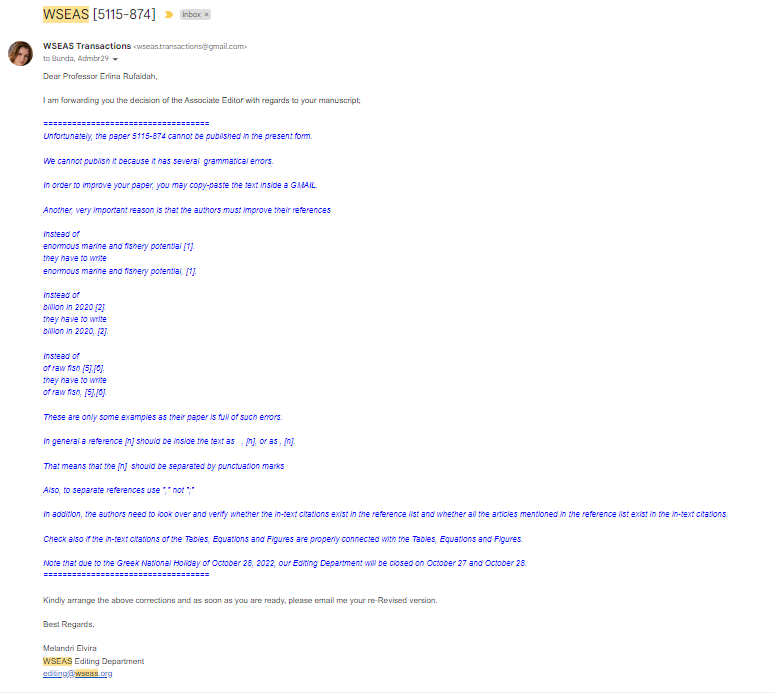 Submit ulang Revisi Artikel Tahap ke-2. 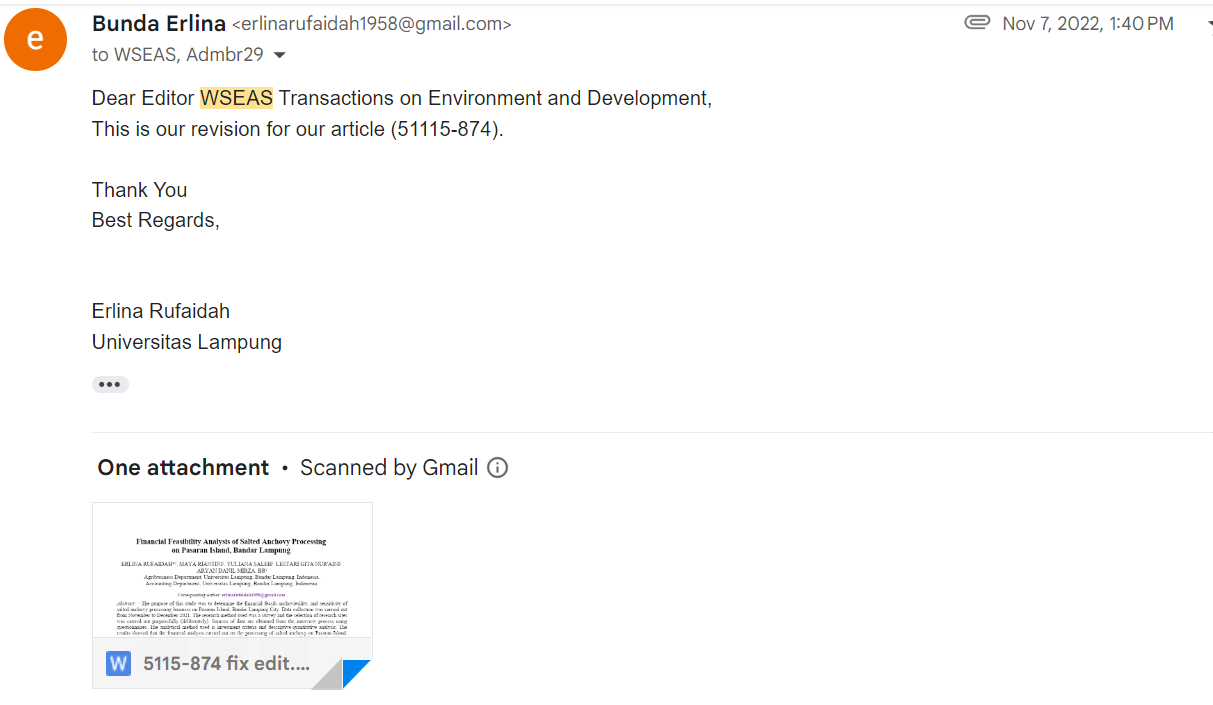 